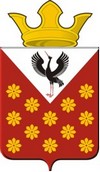                                                                                              Раздел 1. Решения Думы Краснополянского сельского поселения Российская Федерация                                                                                                    Свердловская область  ДУМАКраснополянского сельского поселения34 - е заседание   4 - го созывас. КраснополянскоеРЕШЕНИЕ         «29» июня   2020 года                                                                                                                                                                                                                                              № 163    О   внесении изменений в Устав  Краснополянского сельского поселения            В целях приведения  Устава Краснополянского сельского поселения в соответствие   с  Федеральными законами от  01.05.2019 г. № 87-ФЗ «О внесении изменений в Федеральный закон «Об общих принципах  организации местного самоуправления  в Российской Федерации», от  16.12.2019  № 432-ФЗ  «О внесении изменений в отдельные законодательные акты Российской Федерации в целях совершенствования законодательства Российской Федерации о противодействии коррупции»,  с Законами  Свердловской области от 03.03.2020 г. № 18-ОЗ   «О внесении  изменения в статью 2  Закона Свердловской области  «О закреплении вопросов местного значения за сельскими поселениями,  расположенными на территории Свердловской области»,  от 20.07.2015   № 95-ОЗ  «О границах муниципальных образований,  расположенных на территории Свердловской области»,  Дума Краснополянского сельского поселения  РЕШИЛА: Внести  следующие изменения в Устав  Краснополянского  сельского поселения:   1) Статью 2 изложить в следующей редакции:«Статья 2. Наименование муниципального образования Наименование муниципального образования - Краснополянское сельское поселение Байкаловского муниципального района Свердловской области. Сокращенная форма  наименования муниципального образования - Краснополянское сельское поселение. В официальных символах муниципального образования,  наименованиях органов местного самоуправления, выборных и иных должностных лиц местного самоуправления, муниципальных правовых актах, а также в других случаях, требующих указания наименования муниципального образования, допускается использование сокращенной формы наименования муниципального образования наравне с наименованием муниципального образования, определенным абзацем  первым настоящей статьи. Термины «Краснополянское сельское поселение Байкаловского муниципального района Свердловской области», "Краснополянское сельское поселение", "сельское поселение",  «поселение»,  "муниципальное образование", применяемые в настоящем Уставе, имеют одинаковое значение.»;  Пункт 2 статьи 3 изложить в следующей редакции:«2. В состав территории поселения входят объединенные общей территорией сельские населенные пункты: деревня Береговая,  деревня Воинкова,  деревня Дягилева, деревня Зырянская,  деревня Игнатьева, деревня Карпунина, деревня Квашнина, деревня Кондрашина, деревня Ларина, село Ларина, деревня Лопаткина, село Лукина, деревня Любина, деревня Малая Койнова, деревня Менщикова, деревня Потапова, деревня Прыткова, деревня Тихонова, деревня Шевелёва, деревня Щербачиха, деревня Яр, село Елань, село Краснополянское, село Чурманское, село Шадринка.»;Пункт  1 статьи  6 дополнить подпунктом 38 следующего содержания:      «38) осуществление мер по противодействию коррупции в границах сельского поселения.»;Пункт 19 статьи 26 изложить в следующей редакции:«19. Глава поселения не вправе:             «1) заниматься предпринимательской деятельностью лично или через доверенных лиц;участвовать в управлении коммерческой или некоммерческой организацией, за исключением следующих случаев:а)	участие на безвозмездной основе в управлении политической партией, органом профессионального союза, в том числе выборным органом первичной профсоюзной организации, созданной в органе местного самоуправления, аппарате избирательной комиссии муниципального образования, участие в съезде (конференции) или общем собрании иной общественной организации, жилищного, жилищно-строительного, гаражного кооперативов, товарищества собственников недвижимости;б)	участие на безвозмездной основе в управлении некоммерческой организацией (кроме участия в управлении политической партией, органом профессионального союза, в том числе выборным органом первичной профсоюзной организации, созданной в органе местного самоуправления, аппарате избирательной комиссии муниципального образования, участия в съезде (конференции) или общем собрании иной общественной организации, жилищного, жилищно-строительного, гаражного кооперативов, товарищества собственников недвижимости) с предварительным уведомлением Губернатора Свердловской области в порядке, установленном законом Свердловской области;в)	представление на безвозмездной основе интересов муниципального образования в совете муниципальных образований Свердловской области, иных объединениях муниципальных образований, а также в их органах управления;г)	представление на безвозмездной основе интересов муниципального образования в органах управления и ревизионной комиссии организации, учредителем (акционером, участником) которой является муниципальное образование, в соответствии с муниципальными правовыми актами, определяющими порядок осуществления от имени муниципального образования полномочий учредителя организации либо порядок управления находящимися в муниципальной собственности акциями (долями в уставном капитале);д)	иные случаи, предусмотренные федеральными законами;заниматься иной оплачиваемой деятельностью, за исключением преподавательской, научной и иной творческой деятельности. При этом преподавательская, научная и иная творческая деятельность не может финансироваться исключительно за счет средств иностранных государств, международных и иностранных организаций, иностранных граждан и лиц без гражданства, если иное не предусмотрено международным договором Российской Федерации или законодательством Российской Федерации;входить в состав органов управления, попечительских или наблюдательных советов, иных органов иностранных некоммерческих неправительственных организаций и действующих на территории Российской Федерации их структурных подразделений, если иное не предусмотрено международным договором Российской Федерации или законодательством Российской Федерации.».            2. Настоящее решение направить на государственную регистрацию в Главное управление Министерства юстиции Российской Федерации по Свердловской области.           3. Решение подлежит официальному опубликованию (обнародованию) в газете «Информационный вестник Краснополянского сельского поселения» и размещению на сайте Краснополянского сельского поселения после государственной регистрации.             4. Настоящее Решение вступает в силу со дня его официального опубликования.Председатель Думы  Краснополянского сельского поселения                                                                                                                                                         Е.П.Шутова                               «29» июня 2020 годаГлава муниципального образования   Краснополянское сельское поселение                                                                                                                                А.Н.Кошелев                               «29» июня 2020 года                                                                                        ______________________________________________________________________________________________________________________________________________________Раздел II. Постановления главы Краснополянского сельского поселенияСвердловская областьБайкаловский районПостановлениеглавы муниципального образованияКраснополянское сельское поселениеот  21  мая 2020 года  № 101Об утверждении правил осуществления капитальных вложений в объекты муниципальной собственности муниципального образования Краснополянское сельское поселение за счет средств местного бюджета В соответствии со статьями 78.2 и 79 Бюджетного кодекса Российской Федерации, в целях приведения в соответствие действующему законодательству Российской Федерации порядков предоставления бюджетных инвестиций и субсидий в форме капитальных вложений в объекты капитального строительства муниципальной собственности муниципального образования Краснополянское сельское поселение за счет средств бюджета муниципального образования Краснополянское сельское поселение, Администрация муниципального образования Краснополянское сельское поселение,ПОСТАНОВЛЯЕТ:1. Утвердить Правила осуществления капитальных вложений в объекты муниципальной собственности муниципального образования Краснополянское сельское поселение за счет средств местного бюджета (прилагаются).2. Опубликовать настоящее Постановление в «Информационном вестнике Краснополянского сельского поселения» и разместить на официальном сайте Администрации муниципального образования Краснополянское сельское поселение в сети Интернет.3. Контроль исполнения настоящего Постановления оставляю за собой.Глава муниципального образования   Краснополянское сельское поселение                                                                                                                                      А.Н. КошелевУтвержденыПостановлением администрации МОКраснополянское сельское поселениеот 05.08.2020 г. №101Правила  осуществления капитальных вложений в объекты муниципальной собственности муниципального образования Краснополянское сельское поселение за счет средств местного бюджетаГлава 1. Общие положения1. Настоящие Правила устанавливают порядок осуществления бюджетных инвестиций в форме капитальных вложений в объекты муниципальной собственности муниципального образования Краснополянское сельское поселение или в приобретение объектов недвижимого имущества в муниципальную собственность муниципального образования Краснополянское сельское поселение (далее - капитальные вложения) за счет средств бюджета муниципального образования Краснополянское сельское поселение (далее –местный бюджет).Бюджетные инвестиции направляются на следующие мероприятия:1) строительство объектов капитального строительства, включая создание и (или) приобретение основных средств, стоимость которых входит в сметную стоимость объекта капитального строительства;2) реконструкцию, в том числе с элементами реставрации, технического перевооружения (далее - реконструкция), объектов капитального строительства, находящихся в муниципальной собственности муниципального образования Краснополянское сельское поселение, включая создание и (или) приобретение основных средств, стоимость которых входит в сметную стоимость реконструируемого объекта;3) приобретение объектов недвижимого имущества в муниципальную собственность.2. Настоящие Правила устанавливают следующие способы осуществления капитальных вложений:1) предоставление бюджетных инвестиций муниципальным заказчикам, являющимся получателями средств местного бюджета;2) предоставление субсидий на осуществление капитальных вложений в объекты капитального строительства муниципальной собственности и приобретение объектов недвижимого имущества в муниципальную собственность (далее - субсидии) предоставляются муниципальным бюджетным и автономным учреждениям муниципального образования Краснополянское сельское поселение, муниципальным унитарным предприятиям муниципального образования Краснополянское сельское поселение(далее - организации).3. Осуществление капитальных вложений производится при наличии на соответствующий год финансового обеспечения на осуществление капитальных вложений для каждого объекта капитального строительства, подлежащего строительству, реконструкции, и (или) объекта недвижимого имущества, подлежащего приобретению в муниципальную собственность (далее - объекты), в том числе в рамках муниципальных программ.4. При осуществлении капитальных вложений в объекты в ходе исполнения местного бюджета не допускается:1) предоставление субсидий на осуществление капитальных вложений в объекты, в отношении которых принято решение о подготовке и реализации бюджетных инвестиций, за исключением случая, предусмотренного в подпункте 1 пункта 5 главы 1;2) предоставление бюджетных инвестиций в объекты, в отношении которых принято решение о предоставлении субсидий, за исключением случая, предусмотренного в подпункте 2 пункта 5 главы 1.5. В ходе исполнения местного бюджета при осуществлении капитальных вложений допускается:1) предоставление субсидий в отношении объектов, по которым принято решение о подготовке и реализации бюджетных инвестиций, предусмотренное пунктом 2 статьи 79 Бюджетного кодекса Российской Федерации, в случае изменения в установленном порядке типа муниципального казенного учреждения, являющегося муниципальным заказчиком при осуществлении бюджетных инвестиций, на бюджетное или автономное учреждение или изменения его организационно-правовой формы на муниципальное унитарное предприятие после внесения соответствующих изменений в решение о подготовке и реализации бюджетных инвестиций с внесением изменений в ранее заключенный муниципальным казенным учреждением муниципальный контракт (контракт, договор) в части замены стороны договора - казенного учреждения на бюджетное и автономное учреждение, муниципальное унитарное предприятие и вида договора - муниципального контракта на гражданско-правовой договор;2) предоставление бюджетных инвестиций в отношении объектов, по которым принято решение о предоставлении субсидий, предусмотренное пунктом 2 статьи 78.2 Бюджетного кодекса Российской Федерации, в случае изменения в установленном порядке типа бюджетного или автономного учреждения или организационно-правовой формы муниципального унитарного предприятия, являющихся получателями субсидий, на муниципальное казенное учреждение после внесения соответствующих изменений в решение о предоставлении субсидий с внесением соответствующих изменений в ранее заключенные бюджетным и автономным учреждением, муниципальным унитарным предприятием договоры в части замены стороны договора - бюджетного или автономного учреждения, муниципального унитарного предприятия на казенное учреждение и вида договора - гражданско-правового договора на муниципальный контракт.6. Созданные или приобретенные в результате осуществления бюджетных инвестиций объекты закрепляются в установленном порядке на праве оперативного управления за муниципальными учреждениями либо на праве оперативного управления или хозяйственного ведения за муниципальными унитарными предприятиями с последующим увеличением стоимости основных средств, находящихся на праве оперативного управления у муниципальных учреждений либо на праве оперативного управления или хозяйственного ведения у муниципальных унитарных предприятий, а также увеличением уставного фонда указанных предприятий, основанных на праве хозяйственного ведения.7. Осуществление капитальных вложений в объекты за счет субсидий влечет увеличение стоимости основных средств, находящихся на праве оперативного управления у муниципальных учреждений либо на праве оперативного управления или хозяйственного ведения у муниципальных унитарных предприятий, а также увеличение уставного фонда указанных предприятий, основанных на праве хозяйственного ведения.8. Информация о сроках и об объемах оплаты по муниципальным контрактам, заключенным в целях строительства (реконструкции, в том числе технического перевооружения) и (или) приобретения объектов, а также о сроках и об объемах перечисления субсидий организациям учитывается при формировании прогноза кассовых выплат из местного бюджета, необходимого для составления в установленном порядке кассового плана исполнения местного бюджета.9. Не допускается осуществление бюджетных инвестиций (предоставление субсидий) из местного бюджета в объекты капитального строительства, которые не относятся (не могут быть отнесены) к собственности муниципального образования Краснополянское сельское поселение.Глава 2. Порядок принятия решений о способе осуществления капитальных вложений 10. Администрация муниципального образования Краснополянское сельское поселение (далее - Администрация) принимает решение о предоставлении бюджетных инвестиций на соответствующий год или о предоставлении субсидий (далее - решение) в отношении одного или нескольких объектов на основании муниципальных программ и (или) иных нормативных правовых актов муниципального образования Краснополянское сельское поселение.Указанные решения оформляются в виде постановления Администрации.Проект постановления разрабатывается главным распорядителем бюджетных средств (далее - главные распорядители).11. В решении о предоставлении бюджетных инвестиций в отношении каждого объекта указываются:1) наименование объекта капитального строительства, реконструкции либо объекта недвижимого имущества, подлежащего приобретению в муниципальную собственность;2) цель осуществления капитальных вложений в соответствии с пунктом 1 настоящих Правил;3) наименование муниципального заказчика;4) мощность (прирост мощности) объектов, включая площадь, объем, протяженность, вместительность или иные параметры, характеризующие мощность объектов (далее - мощность объекта);5) срок начала и окончания строительства, реконструкции объекта капитального строительства, приобретения объекта недвижимого имущества в муниципальную собственность (квартал, год);6) сметная стоимость строительства, реконструкции объекта капитального строительства или предполагаемая (предельная) стоимость строительства, реконструкции объекта капитального строительства и (или) предполагаемая стоимость приобретаемого в муниципальную собственность объекта недвижимого имущества (в ценах соответствующих годов осуществления капитальных вложений);7) распределение сметной стоимости строительства, реконструкции объекта капитального строительства или предполагаемой (предельной) стоимости строительства, реконструкции объекта капитального строительства и (или) предполагаемой стоимости приобретаемого в муниципальную собственность объекта недвижимого имущества по годам осуществления капитальных вложений (в ценах соответствующих годов осуществления капитальных вложений);8) сведения об эффективности использования средств местного бюджета, сформированные на основании результатов оценки, проведенной главным распорядителем;9) объем бюджетных ассигнований на предоставление бюджетных инвестиций, в том числе средств, предусмотренных в рамках муниципальных программ, с распределением по годам.12. В решении о предоставлении субсидий в отношении каждого объекта указываются:1) наименование объекта капитального строительства, реконструкции либо объекта недвижимого имущества, подлежащего приобретению в муниципальную собственность;2) цель осуществления капитальных вложений в соответствии с пунктом 1 настоящих Правил;3) наименование организации;4) мощность объекта;5) срок начала и окончания строительства, реконструкции объекта капитального строительства, срок приобретения объекта недвижимого имущества в муниципальную собственность (квартал, год);6) сметная стоимость строительства, реконструкции объекта капитального строительства или предполагаемая (предельная) стоимость строительства, реконструкции объекта капитального строительства и (или) предполагаемая стоимость приобретаемого в муниципальную собственность объекта недвижимого имущества (в ценах соответствующих годов осуществления капитальных вложений);7) распределение сметной стоимости строительства, реконструкции объекта капитального строительства или предполагаемой (предельной) стоимости строительства, реконструкции объекта капитального строительства и (или) предполагаемой стоимости приобретаемого в муниципальную собственность объекта недвижимого имущества по годам осуществления капитальных вложений (в ценах соответствующих годов осуществления капитальных вложений);8) сведения об эффективности использования средств бюджета, сформированные на основании результатов оценки, проведенной главным распорядителем;9) объем субсидий с распределением по годам осуществления капитальных вложений;10) объем средств организаций, предусмотренных на софинансирование строительства, реконструкции, приобретения в муниципальную собственность объектов, рассчитанный в ценах соответствующих лет (в случае осуществления организациями софинансирования).Глава 3. Порядок осуществления бюджетных инвестиций 13. Расходы, связанные с бюджетными инвестициями, осуществляются в порядке, установленном бюджетным законодательством Российской Федерации, на основании муниципальных контрактов, заключенных муниципальными заказчиками, являющимися получателями средств местного бюджета, в целях строительства, реконструкции объектов капитального строительства и (или) приобретения объектов недвижимого имущества в муниципальную собственность.14. Муниципальные контракты заключаются и оплачиваются в пределах лимитов бюджетных обязательств, доведенных муниципальному заказчику как получателю средств бюджета, либо в порядке, установленном Бюджетным кодексом Российской Федерации и иными нормативными правовыми актами муниципального образования Краснополянское сельское поселение, регулирующими бюджетные правоотношения, в пределах средств, предусмотренных такими актами, на срок, превышающий срок действия утвержденных лимитов бюджетных обязательств.Бюджетные инвестиции в объекты капитального строительства, находящиеся в собственности муниципального образования Краснополянское сельское поселение, могут осуществляться в соответствии с концессионными соглашениями.15. Операции с бюджетными инвестициями осуществляются в порядке, установленном бюджетным законодательством Российской Федерации, и отражаются на лицевых счетах, открытых получателям бюджетных средств в Финансовом управлении администрации муниципального образования Байкаловский муниципальный район, (далее - Финансовое управление).16. Санкционирование расходов организаций, источником финансирования которых являются бюджетные инвестиции, осуществляется в порядке, установленном Финансовым управлением.Глава 4. Порядок предоставления субсидий на осуществление капитальных вложений17. Субсидии предоставляются организациям в пределах бюджетных средств, предусмотренных решением Думы муниципального образования Краснополянское сельское поселение, о бюджете на соответствующий финансовый год и плановый период, и лимитов бюджетных обязательств, доведенных в установленном порядке получателю средств бюджета муниципального образования Краснополянское сельское поселение, на цели предоставления субсидий.18. Предоставление субсидии осуществляется в соответствии с соглашением, заключенным между главными распорядителями средств бюджета как получателями средств местного бюджета, предоставляющими субсидию организациям, и организацией (далее - соглашение о предоставлении субсидии) на срок, не превышающий срок действия утвержденных получателю средств бюджета, предоставляющему субсидию, лимитов бюджетных обязательств на предоставление субсидии.19. Соглашение о предоставлении субсидии на осуществление капитальных вложений (далее - соглашение) разрабатывается главным распорядителем и должно содержать:1) цели предоставления субсидии, объем субсидии с разбивкой по годам, наименование, месторасположение и мощность объекта, сроки начала и окончания строительства, реконструкции объекта капитального строительства, срок приобретения объекта недвижимого имущества в муниципальную собственность, сметную стоимость строительства, реконструкции объекта капитального строительства или предполагаемую (предельную) стоимость строительства, реконструкции объекта капитального строительства и (или) предполагаемую стоимость приобретаемого в муниципальную собственность объекта недвижимого имущества (вценах соответствующих лет осуществления капитальных вложений);2) положения, устанавливающие права и обязанности сторон соглашения о предоставлении субсидии, порядок их взаимодействия при реализации соглашения;3) условие о соблюдении организацией при использовании субсидии требований, установленных законодательством Российской Федерации о контрактной системе в сфере закупок товаров, работ, услуг для обеспечения муниципальных нужд;4) положения, устанавливающие обязанность муниципального автономного учреждения, муниципального унитарного предприятия по открытию лицевого счета в Финансовом управлении для учета операций по получению и использованию субсидии;5) срок действия соглашения;6) сроки (порядок определения сроков) перечисления субсидии, а также положения, устанавливающие обязанность перечисления субсидии на лицевой счет, указанный в подпункте 4 настоящего пункта;7) положение, устанавливающее право получателя средств бюджета муниципального образования Краснополянское сельское поселение, предоставляющего субсидию, на проведение проверок соблюдения организацией условий, установленных соглашением;8) порядок возврата организацией средств в объеме остатка субсидии, не использованной на начало очередного финансового года, перечисленной в предшествующем финансовом году субсидии в случае отсутствия решения главного распорядителя бюджетных средств, как получателя средств бюджета муниципального образования Краснополянское сельское поселение, предоставляющего субсидию, о наличии потребности направления этих средств на цели предоставления субсидии на капитальные вложения, указанного в пункте 23 настоящих Правил;9) порядок возврата сумм, использованных организацией, в случае установления по результатам проверок фактов нарушения целей и условий, определенных в соглашении;10) обязательство организации о ведении раздельного учета затрат на строительство, реконструкцию, приобретение в муниципальную собственность объектов в отношении каждого объекта;11) порядок и сроки представления организацией отчетности об использовании субсидии;12) обязательство муниципального бюджетного учреждения или муниципального автономного учреждения осуществлять эксплуатационные расходы, необходимые для содержания объекта после ввода его в эксплуатацию (приобретения), за счет средств, предоставляемых из местного бюджета, в объеме, не превышающем размер соответствующих нормативных затрат, применяемых при расчете субсидии на финансовое обеспечение выполнения муниципального задания на оказание муниципальных услуг (выполнение работ);13) обязательство муниципального унитарного предприятия осуществлять без использования субсидии разработку или приобретение проектной документации на объекты капитального строительства и проведение инженерных изысканий, выполняемых для подготовки такой проектной документации, технологического и ценового аудита инвестиционных проектов по строительству (реконструкции, в том числе техническому перевооружению) объектов капитального строительства, государственной экспертизы проектной документации и результатов инженерных изысканий и проверки достоверности определения сметной стоимости объектов капитального строительства, на финансовое обеспечение строительства (реконструкции, в том числе технического перевооружения) которых планируется предоставление субсидии;14) обязательство муниципального бюджетного учреждения или муниципального автономного учреждения осуществлять расходы, связанные с проведением мероприятий, указанных в подпункте 13 настоящего пункта, без использования субсидии, если предоставление субсидии на эти цели не предусмотрено актом (решением);15) положение, устанавливающее обязанность муниципального унитарного предприятия самостоятельно нести эксплуатационные расходы, необходимые для содержания объектов после ввода их в эксплуатацию или приобретения, без использования на эти цели средств местного бюджета;16) положение, предусматривающее приостановление предоставления субсидии либо сокращение объема предоставляемой субсидии в связи с нарушением организацией условия софинансирования капитальных вложений в объект муниципальной собственности за счет иных источников, в случае если соглашением предусмотрено указанное условие;17) случаи и порядок внесения изменений в соглашение, в том числе при уменьшении в установленном порядке доведенных получателю средств бюджета муниципального образования Краснополянское сельское поселение, предоставляющего субсидию, лимитов бюджетных обязательств на предоставление субсидии, а также случаи и порядок досрочного прекращения действия соглашения;18) порядок софинансирования строительства, реконструкции, приобретения объектов другими организациями (если софинансирование предусмотрено решением о предоставлении субсидии).20. Операции с субсидиями, поступающими организациям, осуществляются в установленном порядке и учитываются на отдельных лицевых счетах, открываемых в Финансовом управлении.21. Осуществление кассовых операций и санкционирование оплаты в соответствии с денежными обязательствами, возникающими на основании договоров, заключенных организациями с подрядчиками (исполнителями, поставщиками) на выполнение работ (оказание услуг, поставку товаров) в целях строительства, реконструкции, приобретения объектов (источником финансового обеспечения которых являются субсидии, в том числе остатки субсидий прошлых лет), производятся в порядке, установленном Финансовым управлением.22. Не использованные на начало очередного финансового года остатки субсидии подлежат перечислению организацией в установленном Финансовым управлением порядке в местный бюджет.23. В соответствии с решением главного распорядителя о наличии потребности в не использованных на начало очередного финансового года остатках субсидии, оформленном в виде постановления Администрации, остатки субсидии могут быть использованы в очередном финансовом году для финансового обеспечения расходов, соответствующих целям предоставления субсидии.Глава 5. Контроль за использованием бюджетных средств, предоставленных в форме бюджетных инвестиций (субсидий) 24. Главные распорядители в сроки, установленные нормативным правовым актом Администрации, регламентирующим порядок и сроки составления проекта бюджета на очередной финансовый год и плановый период, представляют в Финансовое управление заявки о планировании бюджетных ассигнований бюджета муниципального образования Краснополянское сельское поселение на очередной финансовый год и плановый период.25. Получатель бюджетных инвестиций (субсидий)  ежеквартально, в срок до 15 числа месяца, следующего за отчетным периодом, представляет в Администрацию, Финансовое управление отчет об использовании бюджетных инвестиций (субсидий) по форме согласно приложению к настоящим Правилам и пояснительную записку к отчету.26. Средства, полученные из бюджета в виде бюджетных инвестиций (субсидий), носят целевой характер и не могут быть использованы на иные цели. Нецелевое использование бюджетных средств влечет применение мер ответственности, предусмотренных бюджетным, административным, уголовным законодательством.27. Контроль за соблюдением условий, целей и порядка предоставления бюджетных инвестиций (субсидий) осуществляется главными распорядителями и органом внутреннего муниципального финансового контроля.Приложение                                                   к Правилам осуществления                                             капитальных вложений в объекты                                              муниципальной собственности                                                       муниципального образования Краснополянское сельское поселение                                         за счет средств местного бюджетаОТЧЕТОБ ИСПОЛЬЗОВАНИИ БЮДЖЕТНЫХ ИНВЕСТИЦИЙ ПО СОСТОЯНИЮНА 01 ______________ 202_ Г.__________________________________________________________(наименование  органа местного самоуправления,заказчика муниципальной программы,получателя бюджетных инвестиций (субсидий))(тыс. рублей)Руководитель                 __________________     ______________________                                                  (подпись)                          (Ф.И.О.)Главный бухгалтер        __________________ ______________________                                                     (подпись)                        (Ф.И.О.)М.П                                                                                                                                 Свердловская областьБайкаловский районПостановлениеглавы муниципального образованияКраснополянское сельское поселениеот  05 августа 2020 года  № 102Об утверждении порядка формирования перечня и оценки налоговых расходов муниципального образования Краснополянское сельское поселениеВ соответствии со статьей 174.3 Бюджетного кодекса Российской Федерации, постановлением Правительства Российской Федерации от 22.06.2019 № 796 "Об общих требованиях к оценке налоговых расходов субъектов Российской Федерации и муниципальных образований", Администрация муниципального образования Краснополянское сельское поселение, ПОСТАНОВЛЯЕТ:1. Утвердить  Порядок формирования перечня и оценки налоговых расходов муниципального образования Краснополянское сельское поселение (прилагается).2. Куратором налоговых расходов, определенным в соответствии с Порядком, утвержденным настоящим постановлением, обеспечить утверждение методик оценки эффективности налоговых расходов муниципального образования до 1 сентября 2020 года, а также ежегодное утверждение (изменение) методик оценки эффективности налоговых расходов муниципального образования по новым налоговым расходам муниципального образования до 1 октября текущего года.3. Опубликовать настоящее Постановление в «Информационном вестнике Краснополянского сельского поселения» и разместить на официальном сайте в сети Интернет.4. Настоящее постановление вступает в силу со дня его официального опубликования и применяется к правоотношениям, возникающим с 01.01.2020 года.5. Контроль исполнения настоящего Постановления оставляю за собой.Глава муниципального образования    Краснополянское сельское поселение                                                                                                                                                 А.Н. Кошелев                                                                                                                                                                                                                                                                                          УтвержденПостановлением главы МОКраснополянское сельское поселениеот 5 августа 2020г. №102Порядок   формирования перечня и оценки налоговых расходов муниципального образования Краснополянское сельское поселение1. Общие положения1.1. Порядок формирования перечня и оценки налоговых расходов муниципального образования Краснополянское сельское поселение (далее – Порядок) определяет порядок формирования перечня налоговых расходов муниципального образования Краснополянское сельское поселение (далее – перечень налоговых расходов), а также порядок оценки налоговых расходов муниципального образования.1.2. Понятия, используемые в Порядке, соответствуют терминам и определениям, установленным Общими требованиями к оценке налоговых расходов субъектов Российской Федерации и муниципальных образований, утвержденными постановлением Правительства Российской Федерации от 22.06.2019 № 796.1.3. В целях оценки налоговых расходов муниципальное образование Краснополянское сельское поселение (далее – муниципальное образование):1) определяет порядок формирования перечня налоговых расходов;2) определяет правила формирования информации о нормативных, целевых и фискальных характеристиках налоговых расходов муниципального образования;3) определяет порядок обобщения результатов оценки эффективности налоговых расходов муниципального образования, осуществляемой органами местного самоуправления, отделами Администрации муниципального образования, ответственными в соответствии с полномочиями, установленными муниципальными правовыми актами, за достижение соответствующих налоговому расходу целей муниципальных программ и (или) целей социально-экономической политики муниципального образования, не относящихся к муниципальным программам (далее – куратор налогового расхода).1.4. В целях оценки налоговых расходов муниципального образования кураторы налоговых расходов:1) представляют сведения для формирования перечня налоговых расходов в части распределения налоговых расходов по муниципальным программам, структурным элементам муниципальных программ и (или) целям социально-экономической политики муниципального образования, не относящимся к муниципальным программам.2) осуществляют оценку эффективности налоговых расходов муниципального образования и направляют результаты такой оценки в финансово-экономический отдел МО Краснополянское сельское поселение (далее – финансово-экономический отдел) и Финансовое управление Администрации МО Байкаловский муниципальный район (далее – финансовое управление).2. Формирование перечня налоговых  расходов муниципального образования 2.1. Перечень налоговых расходов формируется ежегодно по форме согласно приложению № 1 к настоящему Порядку.2.2. Финансовое управление формирует проект перечня налоговых расходов по графам 1 - 6 и в срок до 25 марта текущего финансового года направляет его в финансово – экономический отдел. 2.3. Финансово-экономический отдел формирует проект перечня налоговых расходов по графам 7 – 9 и в срок до 25 апреля текущего финансового года направляет его в Финансовое управление.2.4. Перечень налоговых расходов утверждается нормативным правовым актом администрации и размещается на официальном сайте администрации муниципального образования в информационно-телекоммуникационной сети "Интернет" в течение 3 рабочих дней со дня его утверждения.2.5. В перечень налоговых расходов вносятся изменения в следующих случаях:1) в случае отмены и (или) изменения и (или) установления налоговых льгот, налоговых вычетов, пониженных налоговых ставок – в течение 10 рабочих дней со дня принятия соответствующего муниципального правового акта администрации муниципального образования; 2) в случае внесения изменений в муниципальные программы администрации муниципального образования – в течение 10 рабочих дней со дня принятия соответствующего муниципального правового акта. 2.6. Перечень налоговых расходов с внесенными в него изменениями формируется до 1 октября текущего финансового года. 3. Формирование информации о нормативных,  целевых и фискальных характеристикахналоговых расходов муниципального образования3.1. Информация о нормативных, целевых и фискальных характеристиках налоговых расходов формируется финансово- экономическим отделом по форме согласно приложению 2 к настоящему Порядку в отношении налоговых льгот, освобождений и иных преференций, включенных в Перечень налоговых расходов.3.2. Информация о нормативных и целевых характеристиках налоговых расходов формируется на основании нормативных правовых актов Думы муниципального образования Краснополянское сельское поселение, которыми предусматриваются налоговые льготы, освобождения и иные преференции по местным налогам, правовых актов Администрации Краснополянское сельское поселение об утверждении муниципальных программ муниципального образования, а также на основании Перечня налоговых расходов.3.3. Информация о фискальных характеристиках налоговых расходов формируется на основании данных, представляемых налоговыми органами в Финансовое управление в соответствии с действующим законодательством и Соглашением о взаимодействии между Администрацией муниципального образования Краснополянское сельское поселение и межрайонной ИФНС России №13 по Свердловской области.3.4. В целях сбора и учета информации о фискальных характеристиках налоговых расходов Финансовое управление направляет в Межрайонную ИФНС России № 13 по Свердловской области:а) в срок до 01 февраля текущего финансового года сведения о категориях плательщиков, для которых предусмотрены налоговые льготы, освобождения и иные преференции, установленные решением Думы муниципального образования Краснополянское сельское поселение, в том числе действовавшие в отчетном финансовом году и в году, предшествующем отчетному финансовому году;б) в срок до 15 июля текущего финансового года запрос о предоставлении фактических данных за отчетный финансовый год по разделу 3 приложения 2 к настоящему Порядку и при необходимости - о предоставлении уточненных данных за иные отчетные периоды, за текущий финансовый год и плановый период.3.5. Финансовое управление ежегодно в срок до 15 августа текущего финансового года представляет в финансово-экономический отдел информацию, установленную разделом 3 приложения к настоящему Порядку, по каждому виду налогового расхода.3.6. Финансово-экономический отдел ежегодно в срок до 1 октября текущего финансового года формирует сводную информацию о нормативных, целевых и фискальных характеристиках налоговых расходов и обеспечивает ее размещение (актуализацию) на официальном сайте муниципального образования.3.7. В случае внесения изменений в текущем финансовом году изменений в нормативные правовые акты Думы муниципального образования Краснополянское сельское поселение, которыми предусматриваются налоговые льготы, освобождения и иные преференции по местным налогам, в перечень налоговых расходов финансово-экономический отдел в течение трех рабочих дней после издания соответствующих правовых актов обеспечивает актуализацию информации о нормативных, целевых и фискальных характеристиках налоговых расходов на официальном сайте муниципального образования.4. Порядок оценки налоговых расходов муниципального образования4.1. Оценка эффективности налоговых расходов осуществляется кураторами налогового расхода ежегодно, в срок до 15 сентября текущего финансового года.4.2. В целях проведения оценки эффективности налоговых расходов финансово-экономический отдел ежегодно в срок до 20 августа текущего финансового года направляет кураторам налоговых расходов информацию о нормативных и фискальных характеристиках соответствующих налоговых расходов. 4.3 Кураторы налоговых расходов осуществляют оценку эффективности налоговых расходов в соответствии с методиками, утвержденными приказами кураторов налоговых расходов, согласованными с финансово-экономическим отделом и Финансовым управлением, с учетом пунктов 4.5. – 4.12. настоящего Порядка.4.4. Результаты оценки эффективности налоговых расходов предоставляются кураторами налоговых расходов в финансово-экономический отдел и Финансовое управление в срок до 15 сентября текущего финансового года с пояснительной запиской, содержащей, в том числе: 1) выводы о достижении целевых характеристик налогового расхода;2) выводы о вкладе налогового расхода в достижение целей муниципальных программ муниципального образования и (или) целей социально-экономической политики муниципального образования, не относящихся к муниципальным программам;3) выводы о наличии или об отсутствии более результативных (менее затратных) для бюджета муниципального образования альтернативных механизмов достижения целей муниципальных программ муниципального образования и (или) целей социально-экономической политики муниципального образования, не относящихся к муниципальным программам;4) предложения о сохранении (уточнении, отмене) льгот для плательщиков.4.5. Оценка эффективности налоговых расходов осуществляется по критериям целесообразности и критериям результативности.4.6.  Критериями целесообразности налоговых расходов являются:1) соответствие налоговых расходов целям муниципальных программ структурным элементам муниципальных программ и (или) целям социально-экономической политики муниципального образования, не относящимся к муниципальным программам;2) востребованность плательщиками предоставленных льгот, которая характеризуется соотношением численности плательщиков, воспользовавшихся правом на льготы, и общей численности плательщиков, за 5-летний период.4.7. В качестве критерия результативности налогового расхода определяется как минимум один показатель достижения целей муниципальной программы и (или) целей социально-экономической политики муниципального образования, не относящимся к муниципальным программам.4.8. Оценка результативности налоговых расходов включает оценку бюджетной эффективности налоговых расходов. Оценке подлежит вклад предусмотренных для плательщиков льгот в изменение значения показателя достижения целей муниципальной программы муниципального образования, который рассчитывается как разница между значением указанного показателя с учетом льгот и значением указанного показателя без учета льгот.4.9. В целях проведения оценки бюджетной эффективности налоговых расходов осуществляется сравнительный анализ результативности предоставления льгот и результативности применения альтернативных механизмов достижения целей муниципальной программы и (или) целей социально-экономической политики муниципального образования, не относящихся к муниципальным программам.4.10. Сравнительный анализ включает сравнение объемов расходов бюджета муниципального образования в случае применения альтернативных механизмов достижения целей муниципальной программы и (или) целей социально-экономической политики муниципального образования, не относящихся к муниципальным программам, и объемов предоставленных налоговых льгот (расчет прироста показателя на 1 рубль налоговых расходов и на 1 рубль расходов бюджета муниципального образования для достижения того же показателя в случае применения альтернативных механизмов).4.11. В качестве альтернативных механизмов достижения целей муниципальной программы и (или) целей социально-экономической политики муниципального образования, не относящихся к муниципальным программам, могут учитываться в том числе:1) субсидии или иные формы непосредственной финансовой поддержки плательщиков, имеющих право на льготы, за счет средств бюджета муниципального образования;2) предоставление муниципальных гарантий по обязательствам плательщиков, имеющих право на льготы;3) совершенствование нормативного регулирования и (или) порядка осуществления контрольно-надзорных функций в сфере деятельности плательщиков, имеющих право на льготы.4.12. Оценка эффективности налоговых расходов не проводится в отношении отмененных на момент оценки налоговых льгот.5. Порядок обобщения результатов оценки эффективности налоговых расходов муниципального образования5.1. Финансовое управление в срок до 1 октября текущего финансового года:1) обобщает информацию о результатах оценки эффективности налоговых расходов, формирует аналитическую записку о целесообразности и результативности налоговых расходов муниципального образования (далее – аналитическая записка) и дает рекомендации о необходимости сохранения (уточнения, отмены) предоставленных налогоплательщикам налоговых льгот;2) направляет аналитическую записку главе муниципального образования и в Думу муниципального образования Краснополянское сельское поселение.5.2. Результаты оценки эффективности налоговых расходов учитываются при формировании основных направлений бюджетной и налоговой политики муниципального образования, а также при проведении оценки эффективности реализации муниципальных программ.Приложение N 1  к ПорядкуПЕРЕЧЕНЬ  налоговых расходов муниципального образованияПриложение №2к Порядку Информация о нормативных, целевых и фискальных характеристиках налоговых расходов муниципального образования ______________________________________________________________________________________________________________________                                                                                                                                    Свердловская областьБайкаловский районПостановлениеглавы муниципального образованияКраснополянское сельское поселениеот  12 августа 2020 года  № 103О внесении изменений в Порядок применения бюджетной классификации Российской Федерации в части, относящейся к бюджету муниципального образования Краснополянское сельское поселение, в 2020 году и плановом периоде, утвержденный Постановлением Администрации муниципального образования Краснополянское сельское поселение от 28.02.2020 № 33 (с изм. от 19.05.2020 № 74)На основании статьи 9 и положений главы 4 Бюджетного кодекса Российской Федерации, руководствуясь Приказом Министерства финансов Российской Федерации от 06.06.2019 № 85н «О порядке формирования и применения кодов бюджетной классификации Российской Федерации, их структуре и принципах назначения (в ред. от 12.05.2020), в целях определения порядка применения бюджетной классификации Российской Федерации в части, относящейся к бюджету муниципального образования Краснополянское сельское поселение, Администрация муниципального образования Краснополянское сельское поселение  ПОСТАНОВЛЯЕТ:В Порядок применения бюджетной классификации Российской Федерации в части, относящейся к бюджету муниципального образования Краснополянское сельское поселение, в 2020 году и плановом периоде, утвержденный Постановлением Администрации муниципального образования Краснополянское сельское поселение от 28.02.2020 № 33 (с изм. от 19.05.2020 № 74), внести следующие изменения:пункт 8 главы 3 дополнить строками следующего содержания:2. Опубликовать настоящее Постановление в Информационном вестнике Краснополянского сельского поселения и разместить на сайте муниципального образования в сети «Интернет» www.krasnopolyanskoe.ru 3. Контроль за исполнением настоящего Постановления оставляю за собой.Глава Краснополянского сельского поселения                                                                                                                                                                                       А.Н.Кошелев________________________________________________________________________________________________                                                                                                                                    Свердловская областьБайкаловский районПостановлениеглавы муниципального образованияКраснополянское сельское поселениеот  28 августа 2020 года  № 107Об основных направлениях бюджетной и налоговой политики муниципального образования Краснополянское сельское поселение на 2021 год и плановый период 2022 и 2023 годовВ соответствии со статьями 172 Бюджетного кодекса Российской Федерации, решением Думы Краснополянского сельского поселения от 27.12.2013 № 24 «Об утверждении Положения о бюджетном процессе в муниципальном образовании Краснополянское сельское поселение»    (с изменениями, внесенными решениями Думы от 25 декабря 2014 года № 81, от 28 декабря 2015 года № 138, от 29 июня 2016 года № 179, от 29 июля 2016 года № 183, от 26 сентября 2017 года № 5, от 27ноября 2017 года №19, от 25.09.2019 № 111),ПОСТАНОВЛЯЮ:Утвердить Основные направления бюджетной и налоговой политики муниципального образования Краснополянское сельское поселение на 2021 год и плановый период 2022 и 2023 годов (прилагаются). 2. Органам местного самоуправления муниципального образования Краснополянское сельское поселение руководствоваться основными направлениями бюджетной и налоговой политики при формировании бюджета муниципального образования Краснополянское сельское поселение на 2021 год и плановый период 2022 и 2023 годов.3. Опубликовать настоящее Постановление в Информационном вестнике Краснополянского сельского поселения и разместить на сайте муниципального образования в сети «Интернет» www.krasnopolyanskoe.ru4. Контроль исполнения настоящего Постановления оставляю за собойГлава Краснополянского сельского поселения                                                                                                                                                                                                        А.Н.КошелевУтверждены  ПостановлениемГлавы муниципального образования Краснополянское сельское поселениеот 28 августа 2020 года № 107Основные направления бюджетной и налоговой политики  муниципального образования Краснополянское сельское поселениена 2021 год и плановый период 2022 и 2023 годовОсновные направления бюджетной и налоговой политики муниципального образования Краснополянское сельское поселение (далее  – МО Краснополянское сельское поселение) на 2021 год и на плановый период 2022 и 2023 годов разработаны в соответствии со статьями 172, 184.2 Бюджетного кодекса Российской Федерации, решением Думы муниципального образования  МО Краснополянское сельское поселение от 28.11.2013 № 24«Об утверждении Положения о бюджетном процессе в муниципальном образовании Краснополянское сельское поселение» (с изменениями, внесенными решениями Думы от 25 декабря 2014 года № 81, от 28 декабря 2015 года № 138, от 29 июня 2016 года № 179, от 29 июля 2016 года № 183, от 26 сентября 2017 года № 5, от 27ноября 2017 года №19, от 25.09.2019 № 111).Целью настоящих основных направлений является определение приоритетов бюджетной и налоговой политики в среднесрочной перспективе и подходов, используемых при составлении проекта бюджета МО Краснополянское сельское поселение на 2021 год и плановый период 2022 и 2023 годов, а также обеспечение прозрачности и открытости бюджетного планирования.При подготовке Основных направлений бюджетной и налоговой политики были учтены положения:- Прогноза долгосрочного социально-экономического развития Российской Федерации на период до 2030 года;-Указа Президента Российской Федерации от 7 мая 2018 года N 204 "О национальных целях и стратегических задачах развития Российской Федерации на период до 2024 года" (в ред. Указов Президента РФ от 19.07.2018 N 444, от 21.07.2020 N 474);- Указа Президента Российской Федерации от 21 июля 2020 года № 474 «О национальных целях развития Российской Федерации на период до 2030 года»;- Стратегии социально-экономического развития Свердловской области на 2016 - 2030 годы, утвержденной Законом Свердловской области от 21 декабря 2015 года № 151-ОЗ «О Стратегии социально-экономического развития Свердловской области на 2016 - 2030 годы»
(с изменениями от 22.03.2018 № 26-ОЗ, 12.12.2019 № 122-ОЗ);- Стратегии социально-экономического развития муниципального образования Байкаловский муниципальный район на 2018 – 2035 годы, утвержденной Решением Думы МО Байкаловский муниципальный район от 26.12.2018 № 167 «Об утверждении Стратегии социально-экономического развития Байкаловского муниципального района до 2035 года» (с изменениями от 29.05.2019 № 191);- Муниципальной программы «Управление финансами МО Байкаловский муниципальный район» на 2014-2024 годы, утвержденной Постановлением Администрации от 17.12.2013 № 913 (в редакции от 15.08.2018 № 347, с изменениями от 12.12.2018 № 572, 22.02.2019 № 58, 17.06.2019 № 266, 31.10.2019 № 413, 19.03.2020 №73);- Основных направлений бюджетной и налоговой политики муниципального образования  Краснополянское сельское поселение на 2020 год и плановый период 2021 и 2022 годов, утвержденных Постановлением Главы муниципального образования Краснополянское сельское поселение от 09.09.2019 № 130.Разработка данного документа осуществлялась с учетом итогов реализации бюджетной и налоговой политики в период 2019 года и 1-го полугодия 2020 года.Итоги реализации бюджетной и налоговой политики в 2019 году и первом полугодии 2020 годаБюджетная и налоговая политика, реализуемая на территории муниципального образования Краснополянское сельское поселение (далее МО) была направлена на обеспечение устойчивости местного бюджета – укрепление его доходной базы, формирование оптимальной структуры расходов бюджета, ориентированной на улучшение качества жизни граждан, создание благоприятных условий для развития малого и среднего бизнеса и реализацию инвестиционных проектов.Итоги реализации налоговой политикиНалоговая политика на территории муниципального образования Краснополянское сельское поселение направлена на обеспечение условий для полного и стабильного поступления в бюджет сельского поселения закрепленных налогов и сборов.Доходная часть бюджета муниципального образования Краснополянское сельское поселение в 2019 году исполнена в сумме 69 836,8 тыс. руб., что меньше, чем в предыдущем году на 6 472,2 тыс. руб.  Финансовая поддержка на безвозмездной основе из вышестоящих бюджетов сократилась на 13 412,1 тыс. руб. На 7 194 ,7 тыс. руб. поступило больше собственных доходов в связи увеличением поступлений по акцизам на нефтепродукты.Налоговые и неналоговые доходы поступили в сумме 19 031,6 тыс. руб. или 101,3 % к уточненному плану, из них налоговые платежи составили 17 827,4 тыс. руб., неналоговые 1 204,2 тыс. руб. Доходная часть бюджета МО Краснополянское сельское поселение за I полугодие 2020 года исполнена в сумме 36 490,8 тыс. руб., что на 4 221,4 тыс. руб. больше, чем в аналогичном периоде предыдущего года. Налоговые и неналоговые доходы сократились на 731,5 тыс. руб., финансовая поддержка на безвозмездной основе увеличилась на 4 645,8 тыс. руб.  В составе доходов налоговые и неналоговые поступления занимают 21,3%, поступления из других бюджетов – 78,7 %.Итоги реализации бюджетной политикиОсновными результатами реализации бюджетной политики в период 2019 года и 1-го полугодия 2020 года стали:сохранение сбалансированности и бюджетной устойчивости через механизм разработки долгосрочного бюджетного прогноза, позволяющего поддерживать бюджетные параметры на запланированном уровне;повышение эффективности расходов через процедуру планирования и исполнения местного бюджета на основе муниципальных программ, оценка эффективности реализации которых проводится ежегодно в соответствии с Постановлением Главы МО Краснополянское сельское поселение от 19.06.2014 № 130 «Об утверждении порядка формирования и реализации муниципальных программ муниципального образования Краснополянское сельское поселение»;  формирование муниципального задания на оказание муниципальных услуг (выполнение работ) бюджетным учреждением культуры; использование конкурентных способов размещения заказов на оказание услуг, осуществление закупок для обеспечения муниципальных нужд, осуществление бюджетных инвестиций;обеспечение открытости и доступности бюджетных данных через формирование и размещение в средствах массовой информации и в сети Интернет.В целях обеспечения сбалансированности местного бюджета на постоянной основе проводилась работа по выполнению плана мероприятий по оздоровлению муниципальных финансов МО Краснополянское сельское поселение на 2019 - 2021 годы, утвержденного Распоряжением Главы МО Краснополянское сельское поселение от 09.07.2019 № 80. Среди основных мероприятий в этом направлении необходимо отметить:- проведение мониторинга эффективности реализации муниципальных программ, осуществление контроля над их реализацией;- обеспечение частичного возврата субсидий, предоставленных муниципальному бюджетному учреждению, при фактическом исполнении муниципального задания в меньшем объеме, чем это предусмотрено, или с качеством, не соответствующим требованиям к оказанию муниципальных услуг, определенным в муниципальном задании;-проведение оценки потребности в муниципальных учреждениях с учетом необходимого (желаемого) уровня обеспеченности муниципальными услугами (работами);- проведение  мониторинга просроченной кредиторской и дебиторской задолженности с целью выявления причин их возникновения, принятие мер по установлению источников погашения просроченной кредиторской задолженности и недопущению образования дебиторской.В 2019 году при уточненных бюджетных назначениях 70 145,2 тыс. руб. исполнение расходной части бюджета составило 62 359,6 тыс. руб., или 88,9%, что ниже аналогичного показателя 2018 года на 7,8%. Основная причина низкого освоения бюджетных ассигнований – невыполнение плана работ по ремонтам в области дорожной деятельности по причине нарушения подрядчиком сроков исполнения контракта на капитальный ремонт дороги по ул.Свободы в с.Елань.В структуребюджета преобладали расходы на жилищно-коммунальное хозяйство и национальную экономику в размере 40,3%, что на 7,7% меньше аналогичных показателей 2018 года.На реализацию мероприятий в социально-культурной сфере (на культуру, социальную политику и физическую культуру) было направлено 39,3% средств от общего объема бюджета, что на 1,7% превышает аналогичные показатели 2018 года. Доля расходов, направленных на решение общегосударственных вопросов, составила 18,8%, что на 5,6% больше, чем в предыдущем году. На обеспечение национальной безопасности, национальную оборону и средства массовой информации израсходовано 1,6% средств в общем объеме расходов, предусмотренных в бюджете.Экономическая структура расходов бюджета была представлена в следующем виде.Наибольший объем бюджетных ассигнований – 22 337,6 тыс. рублей, или 35,8% общего объема расходов, направлено на субсидии бюджетным учреждениям.Закупка различного рода товаров, работ, услуг профинансирована в сумме 18 615,1 тыс. рублей, что составило 29,9% в общем объеме расходов.Оплата труда работников и перечисление страховых взносов произведены в размере 8 726,3 тыс. рублей, или 14,0% от общего объема расходов.На закупку товаров, работ, услуг в целях капитального ремонта муниципального имущества направлено 7 753,9 тыс. рублей или 12,4% всех расходов. Бюджетные инвестиции в объекты капитального строительства муниципальной собственности, произведенные в сумме 2 702,0 тыс. рублей, составили 4,3 % от общего объема расходов.Бюджету муниципального района в виде межбюджетных трансфертов передано                 1 209,8 тыс. рублей, или 2,0 % общего объема расходов.На закупку товаров, работ, услуг в сфере информационно-коммуникационных технологий направлено 516,3 тыс. рублей. Доля данных расходов составила 0,8%. Пенсии выплачены организациями сектора государственного управления в размере 387,7 тыс. рублей, удельный вес которых равен 0,6%.Уплата земельного налога произведена на сумму 69,4 тыс. рублей, что составило 0,1%;Удельный вес остальных расходов составил 0,1%, или 41,5 тыс. рублей.Бюджет 2019 года был сформирован и исполнен в программно-целевом формате. На финансирование муниципальной программы «Социально-экономическое развитие Краснополянского сельского поселения» на 2015-2024 годы с объемом уточненных бюджетных назначений 67 661,8 тыс. руб.  направлено 59 928,2 тыс. руб., что составило 88,6% расходов бюджета. В 1-ом полугодии 2020 года бюджет исполнен на 30,7%. При годовых назначениях 85 843,1 тыс.руб. кассовые расходы составили 26 339,5 тыс.руб. Низкий процент исполнения обусловлен введением ограничительных мер и закрытием на карантин учреждений и организаций, связанных с распространением пандемии коронавируса COVID-19.Отраслевая структура бюджета имеет социальную направленность - 12 136,1 тыс.руб., или 46,1% общего объема расходов бюджета, направлено на финансирование отраслей социально-культурной сферы, в том числе на культуру 43,6%, социальную политику 1,0%, физическую культуру и спорт 1,5%. Удельный вес указанных расходов по сравнению с аналогичным периодом 2019 года уменьшился на 5,0%. На мероприятия в области национальной экономики и жилищно-коммунального хозяйства направлено 8 631,0 тыс.руб. Доля этих расходов в общем объеме составила 32,8%, что на 8,7% выше аналогичного показателя прошлого года.Удельный вес расходов на решение общегосударственных вопросов снизился на 4% по отношению к показателю 2019 года и составил 20,4% в общем объеме расходов. На указанные цели израсходовано 5 361,8 тыс.руб.До 1% занимают расходы на национальную оборону, обеспечение национальной безопасности и правоохранительной деятельности, средства массовой безопасности.Бюджет 2020 года сформирован в программном формате. Уточненный объем расходов, предусмотренных в рамках муниципальных программ, составил 82 028,5 тыс. руб. или 95,6% общего объема бюджета муниципального образования. Исполнение за 1 полугодие по муниципальным программам составило 24 094,8 тыс.руб. или 29,37%.Планирование бюджетных ассигнований основывалось на принципе безусловного обеспечения финансовыми ресурсами действующих расходных обязательств муниципального образования. Принятие новых расходных обязательств осуществляется только при наличии их финансового подкрепления.В рамках мероприятий, направленных на качественные изменения бюджетного процесса в муниципальном образовании, проводится ежегодный мониторинг качества управления финансами главными распорядителями бюджетных средств. Средняя рейтинговая оценка по итогам 2019 года составила 73,5 балла, наивысший балл присвоен Думе Краснополянского сельского поселения (79), на последнем месте Администрация МО Краснополянское сельское поселение (71).Наряду с положительными результатами по-прежнему сохраняется ряд недостатков, ограничений и нерешенных задач:вопрос эффективности реализации муниципальных программ по-прежнему не является основополагающим при формировании проекта бюджета, программы рассчитаны в основном на увеличение бюджетного финансирования без увязки контрольных индикаторов, характеризующих степень их исполнения, источники этого финансирования не обозначены;при бюджетном планировании приоритет отдается включению в расходы отдельных депутатский поручений и сумм разногласий между органами местного самоуправления, а не достижению целей, отбору индикаторов и инструментов бюджетной политики;несмотря на то, что при формировании местного бюджета на очередной год расходы на содержание органов местного самоуправления включены в муниципальные программы, достижение значений показателей муниципальных программ не увязано с объёмами бюджетных ассигнований на расходы, обеспечивающие реализацию этих программ;среднесрочное планирование социально-экономического развития и бюджетное планирование остаются недостаточно скоординированными;задачи социально-экономической политики муниципального образования и итоги их реализации по-прежнему рассматриваются отдельно от вопросов бюджетной политики;несовершенство механизма формирования муниципальных программ как основного инструмента для достижения целей социально-экономической политики и основы для бюджетного планирования;сохраняются условия и стимулы для неоправданного увеличения отдельных бюджетных расходов при низкой мотивации органов местного самоуправления к формированию приоритетов и оптимизации бюджетных расходов;формальное применение практики использования новых форм оказания и финансового обеспечения муниципальных услуг, медленно решается задача повышения качества предоставления муниципальных услуг. Недостаточное внимание уделяется решению таких основных вопросов, как:обоснованность определения объемов потребности в оказании (выполнении) муниципальных услуг (работ) в натуральном выражении, нормативных финансовых затрат на оказание муниципальных услуг;обоснованность установленных показателей объема и качества оказания муниципальных услуг;полнота и объективность контроля над исполнением муниципальных заданий, в первую очередь за соблюдением показателей качества оказания муниципальных услуг;отсутствие независимой экспертной оценки реализации муниципальных программ.                         Основные направления бюджетной и налоговой политикимуниципального образования Краснополянское сельское поселение на 2021 год и плановый период 2022 и 2023 годовБюджетная и налоговая политика будет выстраиваться с учётом изменений федерального и регионального законодательства. На фоне нестабильной экономической ситуации бюджетная и налоговая политика на предстоящий период должна в полной мере учитывать прогнозируемые риски развития экономики, предусматривать меры по минимизации их неблагоприятного влияния на качество жизни граждан.Приоритетной остается задача обеспечения социально – экономического развития территории через использование механизма безусловного соблюдения бюджетной и финансовой дисциплины.В планируемом периоде будет сохранена преемственность бюджетной и налоговой политики, реализуемой Администрацией муниципального образования в текущем году и плановом периоде.Цели и задачи налоговой политики Основной целью налоговой политики муниципального образования будет являться получение максимально возможного объема доходов за счет повышения собираемости платежей и легализации доходов, обеспечивающего бюджетную устойчивость в среднесрочной и долгосрочной перспективе. Основной задачей налоговой политики будет являться создание благоприятных условий для осуществления предпринимательской и инвестиционной деятельности как основных источников наполняемости бюджета налоговыми и неналоговыми доходами. Реализация инвестиционных проектов на территории сельского поселения должна привлечь дополнительные налоговые поступления в бюджет, а также обеспечить создание новых рабочих мест в перспективе.В рамках достижения данных направлений планируется: продолжить работу межведомственной комиссии по укреплению финансовой самостоятельности бюджета МО по вопросам погашения имеющейся задолженности перед бюджетом;ежегодно формировать Перечень налоговых расходов муниципального образования в разрезе муниципальных программ и их структурных элементов, а также направлений деятельности, не относящихся к муниципальным программам;осуществлять оценку налоговых расходов сельского поселения;активизировать деятельность по привлечению к постановке на налоговый учет обособленных подразделений организаций, осуществляющих деятельность на территории муниципального образования;продолжить взаимодействие с налоговыми органами с целью обеспечения своевременного поступления платежей в бюджет, увеличения налогооблагаемой базы, стабилизации финансового состояния организаций, выявления и пресечения схем минимизации налогов;осуществлять мониторинг расчетов с бюджетом по крупным и средним предприятиям и организациям МО в целях предотвращения необоснованного сокращения платежей в бюджет и роста задолженности по налогам;активизировать деятельность административной комиссии в части рассмотрения административных правонарушений за несоблюдение муниципальных правовых актов с последующим составлением протоколов;осуществлять мониторинг применения нового порядка определения налоговой базы по имущественным налогам, взимаемым с физических лиц, исходя из кадастровой стоимости, с учетом сохранения роли имущественных налогов в формировании доходов бюджета сельского поселения;повысить эффективность управления и распоряжения муниципальным имуществом;ежегодно осуществлять инвентаризацию имущества, имеющегося в муниципальной собственности, с целью выявления неиспользуемого (бесхозяйного) имущества и определения направлений его последующего использования, в том числе приватизации; осуществлять контроль за использованием муниципального имущества сельского поселения, сданного в аренду, а также переданного в оперативное управление или хозяйственное ведение муниципальным учреждениям сельского поселения;проводить анализ показателей эффективности использования и управления муниципальным имуществом сельского поселения за отчетный период для принятия эффективных решений по управлению и использованию муниципального имущества;повысить качество претензионной, исковой и адресной работы с арендаторами, имеющими задолженность по арендным платежам за пользование имуществом и земельными участками, находящимися в муниципальной собственности, с целью осуществления мер, направленных на безусловное взыскание задолженности в бюджет;продолжить разъяснительную работу с физическими лицами о необходимости регистрации объектов недвижимости в органах, осуществляющих регистрацию прав на недвижимое имущество и сделок с ним;выявлять законченные строительством объекты недвижимости и понуждать на постановку таких объектов на учет в органах, осуществляющих регистрацию прав на недвижимое имущество и сделок с ним;активизировать работу по вовлечению в хозяйственный оборот неиспользуемых объектов недвижимости и земельных участков;увеличить количество рейдов «мобильных групп» с целью выявления земельных участков, используемых гражданами и юридическими лицами без оформления в установленном порядке и не по назначению разрешенного вида использования земельного участка;усилить работу по вовлечению неучтенных объектов недвижимости и земельных участков, а также провести инвентаризацию и сверку земельных участков, принимать меры по обеспечению процедуры регистрации прав собственников на земельные участки и объекты недвижимости.Успешная реализация комплекса указанных мероприятий будет являться необходимым условием для повышения эффективности системы управления муниципальными финансами и минимизации рисков несбалансированности бюджета сельского поселения в долгосрочном периоде.Кроме того, в соответствии с государственной политикой, направленной на укрепление доходной базы местных бюджетов, в 2021-2023 годах планируется учесть отдельные изменения налогового законодательства. Цели и задачи бюджетной политикиЭффективная и ответственная бюджетная политика является важнейшей предпосылкой для улучшения качества жизни населения. Основной целью бюджетной политики Краснополянского сельского поселения является эффективное управление средствами местного бюджета при достижении приоритетных целей социально-экономического развития муниципального образования Краснополянское сельское поселение.Бюджетная политика Краснополянского сельского поселения будет направлена на безусловное исполнение ранее принятых обязательств, принятие новых бюджетных обязательств возможно только при условии их финансового обеспечения. Основными направлениями бюджетной политики в среднесрочной перспективе являются:1) выбор и расстановка приоритетов расходов бюджета на ключевых социально-экономических направлениях развития Краснополянского сельского поселения , в том числе создание условий для обеспечения исполнения Президентских Указов  «О национальных целях и стратегических задачах развития Российской Федерации» .При формировании проекта бюджета на очередной финансовый год и плановый период в первоочередном  порядке необходимо предусматривать бюджетные ассигнования на реализацию национальных и региональных проектов, стратегии социально-экономического развития Байкаловского муниципального района в части решения вопросов Краснополянского сельского поселения и муниципальных программ.2) реализация мер по повышению эффективности и результативности бюджетных расходов, в том числе путем выполнения мероприятий, направленных на оптимизацию расходов, соблюдение условий использования средств, полученных из других бюджетов;3) реализация эффективной бюджетной политики, направленной на долгосрочную устойчивость и сбалансированность местных бюджетов;4) повышение эффективности оказания муниципальных услуг; 5) обеспечение открытости бюджетного процесса и вовлечение в него граждан, проживающих на территории Краснополянского сельского поселения.Бюджетная политика МО Краснополянское сельское поселение сохранит социальную направленность и будет ориентирована на последовательное повышение качества жизни граждан муниципального образования и создание условий для решения его неотложных социально-экономических проблем. В целях сохранения стабильного функционирования социальной сферы недопустимо образование просроченной кредиторской задолженности по принятым обязательствам.Бюджетная политика МО Краснополянское сельское поселение направлена:- в сфере физической культуры и спорта на создание условий для занятий физической культурой и спортом, а также массовым спортом для всех категорий и групп населения, обеспечение широкого доступа к объектам физкультуры и спорта; - в сфере культуры на повышение качества предоставляемых услуг, в том числе за счет   проведения текущих и капитальных ремонтов учреждений культуры, а также приобретения оборудования, обеспечение доступности оказания услуг учреждениями культуры за счет внедрения цифровых технологий;-в сфере национальной экономики на обеспечение условий для устойчивого экономического роста,  формирование современной  транспортной  инфраструктуры, в том числе за счет проведения текущих и капитальных ремонтов дорог местного значения, поддержания их в надлежащем состоянии, поддержку малого и среднего бизнеса через развитие информационной среды для предпринимателей; - в сфере жилищно-коммунального  хозяйства на  создание  благоприятных, безопасных и комфортных  условий проживания граждан,  обеспечение условий для повышения доступности жилья для населения  с различным уровнем дохода,  увеличение доли жилищного фонда, обеспеченного централизованными коммунальными ресурсами за счет развития и модернизации систем коммунальной инженерной инфраструктуры, повышения их энергетической эффективности, повышение доступности и качества жилищно-коммунальных услуг,  реализацию инвестиционных проектов, направленных на расширение газовых сетей в населенных пунктах, на улучшение качества питьевой воды для населения, в том числе для жителей населенных пунктов, не оборудованных современными системами централизованного водоснабжения. _________________________________________________________________________________________________________________________ Учредители:  Дума Краснополянского сельского поселения, Администрация муниципального образования Краснополянское сельское поселение.Год основания издания: 2016 г.; статус  издания:  периодическое печатное   издание;    адрес администрации  МО Краснополянского сельского поселения: 623881, Свердловская область, Байкаловский район,  с. Краснополянское, ул. Советская, 26, тел\факс  8 (34362) 9-33-22;  дата подписания  номера газеты в печать: 31.082020  г.;  формат бумаги: А3;  объем издания 5  листов;  тираж  25 экземпляров,   председатель редакционного совета  - Нуртазинова Айжан Бектасовна  8(34362) 9-33-68№ строкиВид объекта инвестицийГодовой план финансированияГодовой план финансированияГодовой план финансированияГодовой план финансированияОсвоено в отчетном периодеОсвоено в отчетном периодеОсвоено в отчетном периодеОсвоено в отчетном периодеПрофинансировано в отчетном периодеПрофинансировано в отчетном периодеПрофинансировано в отчетном периодеПрофинансировано в отчетном периоде№ строкиВид объекта инвестицийвсегов том числев том числев том числевсегов том числев том числев том числевсегов том числев том числев том числе№ строкиВид объекта инвестицийвсегообластной бюджетместный бюджетиные средствавсегообластной бюджетместный бюджетиные средствавсегообластной бюджетместный бюджетиные средства12345678910111213141Объекты капитального строительства - всего, в том числе:2строительство3реконструкция, в том числе техническое перевооружение4приобретение объектов капитального строительства5Основные средства, не относящиеся к объектам капитального строительства, - всего, в том числеN п/пНаименование налога, по которому предусматриваются налоговые льготы, освобождения и иные преференцииНаименование налогового расхода муниципального образованияНормативные правовые акты муниципального образования, их структурные единицы, которыми предусматриваются налоговые льготы, освобождения и иные преференцииЦелевая категория плательщиков налогов, для которых предусмотрены налоговые льготы, освобождения и иные преференции по местным налогамЦелевая категория налогового расхода муниципального образованияНаименование   муниципальных   программ   муниципального образования, в целях реализации которых предоставляются налоговые льготы, освобождения и иные преференции по местным налогамНаименования структурных элементов муниципальных программ муниципального образования (подпрограммы, мероприятия), в   целях   реализации   которых предоставляются налоговые льготы, освобождения и иные преференции по местным налогамНаименование куратора налогового расхода123456789Наименование характеристикиНаименование характеристикиНаименование характеристикиНормативные характеристики налогового расхода муниципального образования Нормативные характеристики налогового расхода муниципального образования Нормативные характеристики налогового расхода муниципального образования 1.1Наименование налога, по которому предусматриваются налоговые льготы, освобождения и иные преференцииНаименование налога, по которому предусматриваются налоговые льготы, освобождения и иные преференции1.2Нормативные правовые акты муниципального образования, их структурные единицы, которыми предусматриваются налоговые льготы, освобождения и иные преференцииНормативные правовые акты муниципального образования, их структурные единицы, которыми предусматриваются налоговые льготы, освобождения и иные преференции1.3Условия предоставления налоговых льгот, освобождений и иных преференций по местным налогам для плательщиков Условия предоставления налоговых льгот, освобождений и иных преференций по местным налогам для плательщиков 1.4Целевая категория плательщиков налогов, для которых предусмотрены налоговые льготы, освобождения и иные преференции по местным налогамЦелевая категория плательщиков налогов, для которых предусмотрены налоговые льготы, освобождения и иные преференции по местным налогам1.5Даты вступления в силу положений нормативных правовых актов муниципального образования, устанавливающих налоговые льготы, освобождения и иные преференции по местным налогамДаты вступления в силу положений нормативных правовых актов муниципального образования, устанавливающих налоговые льготы, освобождения и иные преференции по местным налогам1.6 Даты начала действия предоставленного нормативными правовыми актами муниципального образования права на налоговые льготы, освобождения и иные преференции по местным налогамДаты начала действия предоставленного нормативными правовыми актами муниципального образования права на налоговые льготы, освобождения и иные преференции по местным налогам1.7Период действия налоговых льгот, освобождений и иных преференций по местным налогам, предоставленных нормативными правовыми актами муниципального образованияПериод действия налоговых льгот, освобождений и иных преференций по местным налогам, предоставленных нормативными правовыми актами муниципального образования1.8Даты прекращения действия налоговых льгот, освобождений и иных преференций по местным налогам в соответствии с нормативными правовыми актами муниципального образованияДаты прекращения действия налоговых льгот, освобождений и иных преференций по местным налогам в соответствии с нормативными правовыми актами муниципального образованияЦелевые характеристики налогового расхода муниципального образования Целевые характеристики налогового расхода муниципального образования Целевые характеристики налогового расхода муниципального образования 2.12.1Наименование налоговых льгот, освобождений и иных преференций по местным налогам2.22.2Целевая категория налогового расхода муниципального образования2.32.3Цели предоставления налоговых льгот, освобождений и иных преференций по местным налогам2.42.4Размер налоговой ставки, в пределах которой предоставляются налоговые льготы, освобождения и иные преференции по местным налогам2.52.5Наименование   муниципальных   программ   муниципального образования, в целях реализации которых предоставляются налоговые льготы, освобождения и иные преференции по местным налогам2.62.6Наименования структурных элементов муниципальных программ муниципального образования (подпрограммы, мероприятия), в   целях   реализации   которых предоставляются налоговые льготы, освобождения и иные преференции по местным налогам2.72.7Цели муниципальных программ муниципального образования (структурных элементов) и (или) цели социально-экономической политики муниципального образования, не относящиеся к муниципальным программам муниципального образованияФискальные характеристики налогового расхода муниципального образования Фискальные характеристики налогового расхода муниципального образования Фискальные характеристики налогового расхода муниципального образования 3.13.1Объем налоговых льгот, освобождений и иных преференций по местным налогам, предоставленных для плательщиков за отчетный финансовый   год и за год, предшествующий отчетному финансовому году (тыс. рублей)3.23.2Общая численность плательщиков в отчетном финансовом году и за 5 лет, предшествующих отчетному финансовому году, в разрезе юридических лиц, индивидуальных предпринимателей и физических лиц (единиц)3.33.3Численность плательщиков, воспользовавшихся налоговой льготой, освобождением и иной преференцией по местным налогам в отчетном финансовом году и за 5 лет, предшествующих отчетному финансовому году (единиц)3.43.4Объем налогов, подлежащих уплате в местный бюджет плательщиками, имеющими право на налоговые льготы, освобождения и иные преференции по местным налогам за 6 лет, предшествующих отчетному финансовому году, - по стимулирующим налоговым расходам муниципального образования (тыс. рублей)0620424200 «Устройство автобусных остановок».По данной целевой статье отражаются расходы на реализацию одноименного мероприятия, включая разработку проектно-сметной документации, устройство автобусных остановок и другие аналогичные расходы0650223160 «Снос аварийного жилищного фонда».По данной целевой статье отражаются расходы на реализацию одноименного мероприятия, включая разработку проектно-сметной документации, снос аварийного жилищного фонда и другие аналогичные расходы0650323370 «Устройство, ремонт и содержание тепловых пунктов водонапорных башен».По данной целевой статье отражаются расходы на реализацию одноименного мероприятия, включая разработку проектно-сметной документации устройство, ремонт и содержание тепловых пунктов водонапорных башен и другие аналогичные расходы0660145192	«Информатизация муниципальных библиотек, в том числе комплектование книжных фондов (включая приобретение электронных версий книг и приобретение (подписку) периодических изданий), приобретение компьютерного оборудования и лицензионного программного обеспечения, подключение муниципальных библиотек к сети «Интернет» и развитие системы библиотечного дела с учетом задачи расширения информационных технологий и оцифровки».По данной целевой статье отражаются расходы на реализацию одноименного мероприятия за счет средств, предоставляемых из областного бюджета в целях софинансирования расходного обязательства сельского поселения в соответствии с Порядком предоставления субсидии из бюджета муниципального образования Байкаловский муниципальный район бюджетам муниципальных образований, входящих в состав Байкаловского муниципального района, на информатизацию муниципальных библиотек, в том числе комплектование книжных фондов (включая приобретение электронных версий книг и приобретение (подписку) периодических изданий), приобретение компьютерного оборудования и лицензионного программного обеспечения, подключение муниципальных библиотек к сети Интернет и развитие системы библиотечного дела с учетом задачи расширения информационных технологий и оцифровки, утвержденным Решением Думы МО Байкаловский муниципальный район от 25.06.2020  № 248, и Порядком предоставления субсидий из областного бюджета бюджетам муниципальных районов (городских округов), расположенных на территории Свердловской области, на информатизацию муниципальных библиотек, в том числе комплектование книжных фондов (включая приобретение электронных версий книг и приобретение (подписку) периодических изданий), приобретение компьютерного оборудования и лицензионного программного обеспечения, подключение муниципальных библиотек к сети Интернет и развитие системы библиотечного дела с учетом задачи расширения информационных технологий и оцифровки, утвержденным постановлением Правительства Свердловской области от 21.10.2013 № 1268-ПП (с изменениями).06601S5192 «Информатизация муниципальных библиотек, в том числе комплектование книжных фондов (включая приобретение электронных версий книг и приобретение (подписку) периодических изданий), приобретение компьютерного оборудования и лицензионного программного обеспечения, подключение муниципальных библиотек к сети «Интернет» и развитие системы библиотечного дела с учетом задачи расширения информационных технологий и оцифровки».По данной целевой статье отражаются расходы на реализацию одноименного мероприятия за счет средств местного бюджета, в целях софинансирования которого из областного бюджета предоставляется субсидия в соответствии с Порядком предоставления субсидии из бюджета муниципального образования Байкаловский муниципальный район бюджетам муниципальных образований, входящих в состав Байкаловского муниципального района, на информатизацию муниципальных библиотек, в том числе комплектование книжных фондов (включая приобретение электронных версий книг и приобретение (подписку) периодических изданий), приобретение компьютерного оборудования и лицензионного программного обеспечения, подключение муниципальных библиотек к сети Интернет и развитие системы библиотечного дела с учетом задачи расширения информационных технологий и оцифровки, утвержденным Решением Думы МО Байкаловский муниципальный район от 25.06.2020 № 248, и Порядком предоставления субсидий из областного бюджета бюджетам муниципальных районов (городских округов), расположенных на территории Свердловской области, на информатизацию муниципальных библиотек, в том числе комплектование книжных фондов (включая приобретение электронных версий книг и приобретение (подписку) периодических изданий), приобретение компьютерного оборудования и лицензионного программного обеспечения, подключение муниципальных библиотек к сети Интернет и развитие системы библиотечного дела с учетом задачи расширения информационных технологий и оцифровки, утвержденным постановлением Правительства Свердловской области от 21.10.2013 № 1268-ПП (с изменениями).